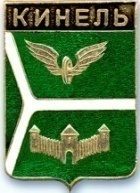 ДУМА ГОРОДСКОГО ОКРУГА КИНЕЛЬ САМАРСКОЙ ОБЛАСТИ РЕШЕНИЕРассмотрев  проект бюджета городского округа Кинель Самарской области  на 2023 год и на плановый период 2024 и 2025 годов, в соответствии со статьей 33 Устава городского округа Кинель Самарской области, Положением «О бюджетном процессе в городском округе Кинель Самарской области», утвержденным решением Думы городского округа Кинель Самарской области от 28 мая 2015 года № 554 (в редакции от 27 января 2022 года), Дума городского округа Кинель Самарской областиРЕШИЛА:Принять бюджет городского округа Кинель Самарской области (далее городского округа) на 2023 год и на плановый период 2024 и 2025 годов (опубликован в газете «Неделя Кинеля» № 45 (1291) от 12 ноября  2022 г..) в первом чтении.Утвердить основные характеристики бюджета городского округа на 2023 год:общий объём доходов –1035377 тыс. рублей;общий объём расходов –1079687 тыс. рублей;дефицит –44310 тыс. рублей.3.Утвердить основные характеристики бюджета городского округа на плановый период 2024 года: общий объём доходов –881524 тыс. рублей;общий объём расходов – 892877 тыс. рублей;дефицит – 11353 тыс. рублей.4.Утвердить основные характеристики бюджета городского округа на плановый период 2025 года: общий объём доходов –903009 тыс. рублей;общий объём расходов – 892509 тыс. рублей;профицит –10500 тыс. рублей.5.Создать согласительную комиссию для подготовки согласованного варианта проекта бюджета городского округа Кинель на 2023 год и на плановый период 2024 и 2025 годов ко второму чтению в составе согласно приложению к настоящему решению.6.Установить срок внесения поправок к бюджету городского округа Кинель на 2023 год и на плановый период 2024 и 2025 годов до 5 декабря 2022 года.7. Официально опубликовать настоящее решение. 8.Настоящее решение вступает в силу на следующий день после  дня его официального опубликования.Председатель Думы городского округаКинель Самарской области                                                              А.А.СанинГлава городского округа КинельСамарской области             		                                              А.А.Прокудин   		   Приложениек решению Думы городского округаот « 24 » ноября 2022 г. № 221Состав согласительной комиссииСопредседатели комиссии:1. Молодцов Александр Павлович – председатель планово-бюджетной комиссии Думы городского округа;2. Москаленко Алла Владимировна – руководитель управления финансами администрации городского округа.Члены комиссии:3. Прокудин Александр Алексеевич – Глава  городского округа Кинель;4. Федотов Сергей Николаевич – заместитель Главы городского округа Кинель по жилищно – коммунальному хозяйству;5. Жиганова Светлана Юрьевна – заместитель Главы  округа по социальным вопросам;6. Ефимова Ольга Геннадьевна – руководитель аппарата администрации городского округа;7. Индерейкин Алексей Николаевич - начальник отдела экономики и потребительского рынка;8. Санин  Андрей Александрович –  председатель Думы городского округа;9. Оленина Мария Владимировна –  заместитель председателя Думы городского округа;10.  Шемшур Валерий Анатольевич  –  председатель комиссии по вопросам местного самоуправления Думы городского округа;11. Козак Роман Васильевич  –  председатель комиссии по вопросам социальной политики, общественной безопасности, правопорядка и ЖКХ Думы городского округа;12. Зотеева Юлия Александровна –  председатель мандатной и по вопросам депутатской этики комиссии Думы городского округа.446430, г. Кинель, ул. Мира, д. 42а446430, г. Кинель, ул. Мира, д. 42а446430, г. Кинель, ул. Мира, д. 42а446430, г. Кинель, ул. Мира, д. 42а446430, г. Кинель, ул. Мира, д. 42а446430, г. Кинель, ул. Мира, д. 42а446430, г. Кинель, ул. Мира, д. 42аТел. 2-19-60, 2-18-80Тел. 2-19-60, 2-18-80Тел. 2-19-60, 2-18-80«24»ноября2022г.г.№221О бюджете городского округа Кинель Самарской области на 2023 год и на плановый период 2024 и 2025 годов (первое чтение)